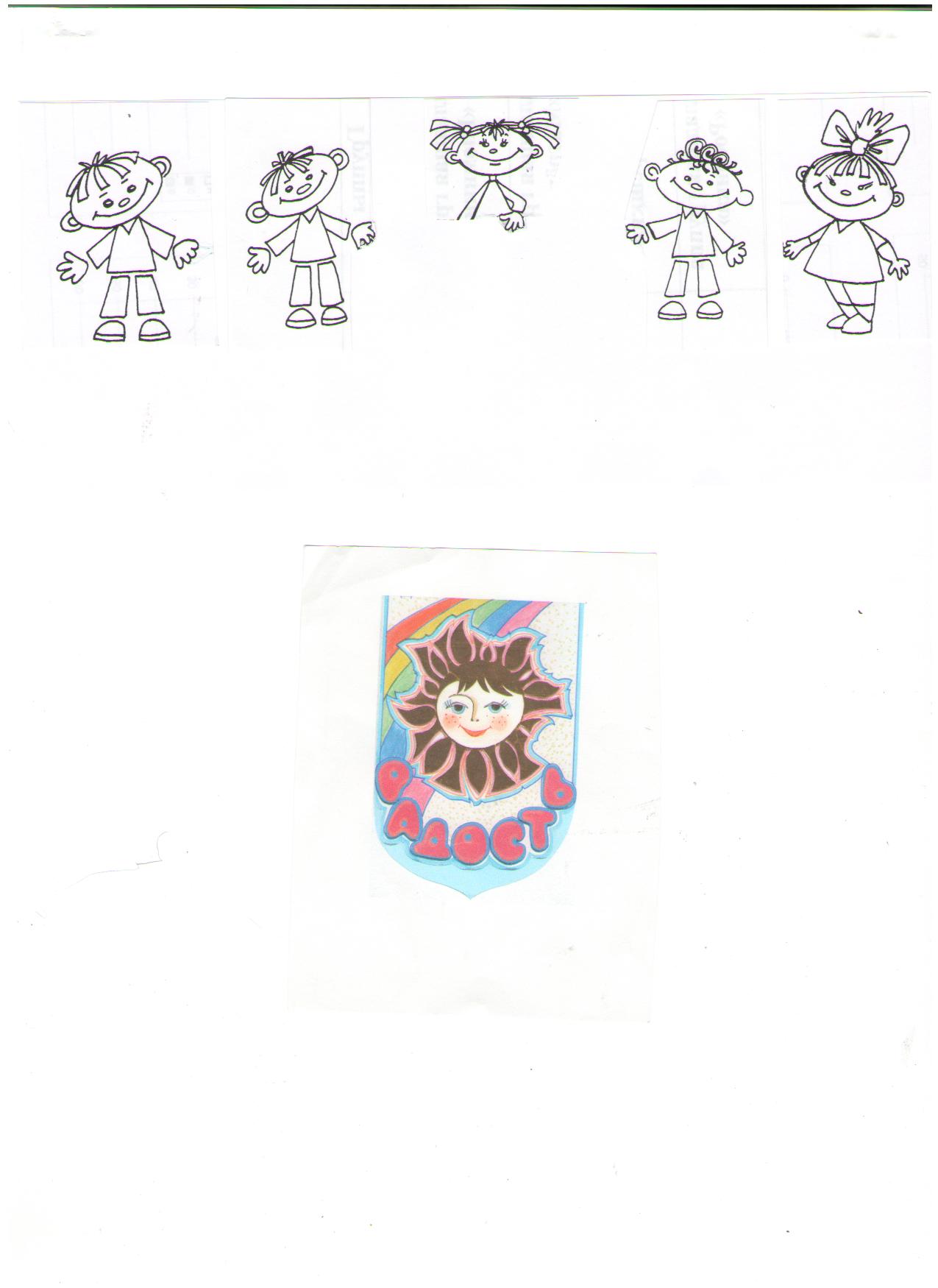 Муниципальное казенное дошкольное образовательное учреждение «Детский сад общеразвивающего вида с приоритетным осуществлением деятельности по познавательно-речевому  направлению развития детей №31 «Аленушка» города Лесосибирска»662544, г. Лесосибирск		Красноярский край                                                                                                                                           ул. Урицкого, 7 	     							   тел. (39145)  6-46-98    			                                                                                                    e-mail: alyonushka@krasmail.ru	                                                                                                              Ваша группа: __________________________Ваши воспитатели: ______________________________________________________________Документы, необходимые для поступления в ДОУ (в папке с файлами):Копия свидетельства о рождении ребенка – 2 экз.Копия свидетельства о рождении  (паспорта) других несовершеннолетних детей – 1 экз.Копия паспорта одного из родителя (стр. 2,3,5,17) – 2 экз.Справка о составе семьи (для многодетных) – 1 экз.Копия страхового медицинского полиса – 1 экз.Копия страхового пенсионного свидетельства – 1 экз.Копию пластиковой карты (не зарплатную) и лицевой счёт к ней или копию сберегательной книжки (первая страница) – для возврата денежной компенсации.                      Порядок  оформления ребенка в детский сад:1.   Предоставить заведующему ДОУ направление, полученное в Управлении образования; документы, необходимые для поступления в ДОУ (в папке с файлами)2. Оформить и подписать у заведующей- договор между учреждением и родителем;- заявление о зачислении ребенка в детский сад.3. Сдать старшей медсестре- медицинскую карту (форма 26/у);- прививочную карту (форма 63/у);- копию медицинского полиса.* все копии принимаются при предъявлении оригинала документа.Для оформления компенсации части родительской платыза содержание ребенка в детском садуодному из родителей необходимо предоставитьследующие документы:- копию документа с номером лицевого счета и реквизитами банка (сберкнижка или пластиковая карта);- копию паспорта (держателя данной сберкнижки или пластиковой карты) со страницами: "фото", "прописка", "дети"; «семейное положение»;- копии свидетельств о рождении детей до 18 лет (по 2 шт);- копию паспорта детей , достигших 14-летнего возраста со страницами: "фото", "прописка", "дети"; «семейное положение»;- заполнить по установленной форме заявления для получения компенсации на каждого ребенка, посещающего наш детский сад.Оплата за детский сад производится в Сбербанке или банке «Кедр» на лицевой счёт детского сада: 031932К9311Заведующий МКДОУ «Детский сад №31 «Аленушка»  Мистрюкова Ольга Алексеевна